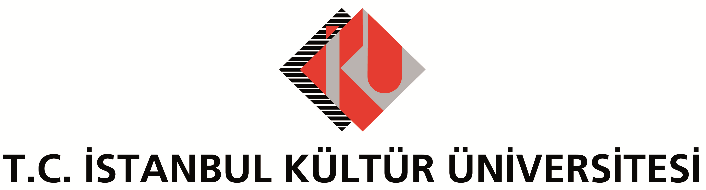 FACULT OF ENGINEERINGDEPARTMENT OF INDUSTRIAL ENGINEERINGAPPROVAL FORMYour department, ........................................... number .................................................. named student has completed his/her internship at our company on ................../................ dates. The report he/she wrote was reviewed and approved by ................................ on .................. date.Kindly submitted for your information.Approving Name-Surname:Date:Signature: